Colegio Santa María de Maipú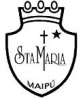 Departamento de Religión y Filosofía                              GUÍA 12 DE RETROALIMENTACION DE RELIGIONTERCERO BÁSICOSEGUNDO SEMESTRENombre______________________________________ Curso 3°: ____ Fecha: ______________UNIDAD 7: El mes de la SolidaridadA partir de este video donde aparece tu profesora Carolina explicando sobre el legado solidario del Padre Hurtado, te invitamos a realizar en casa las siguientes actividades:Una vez leída la introducción a la vida del Padre Hurtado responde:- ¿El Padre Hurtado nos enseñó a ser?SOLIDARIOS¿A quién ayudaba el Padre Hurtado?A LOS POBRES, ESPECIALMENTE A NIÑOS ABANDONADOSCompleta las frases sobre el Padre Hurtado Con las palabras del final:El Padre Hurtado decía “Hay que…: DAR HASTA QUE DUELA”Tenía una Camioneta de la Solidaridad verde en la que:RESCATABA A NIÑOS ABANDONADOSEl mes de agosto es para los chilenos el mes de:SOLIDARIDAD  (La Solidaridad-Recogía a personas pobres-Dar hasta que duela)3. Pinta la camioneta del Padre Hurtado y realiza el Crucigrama: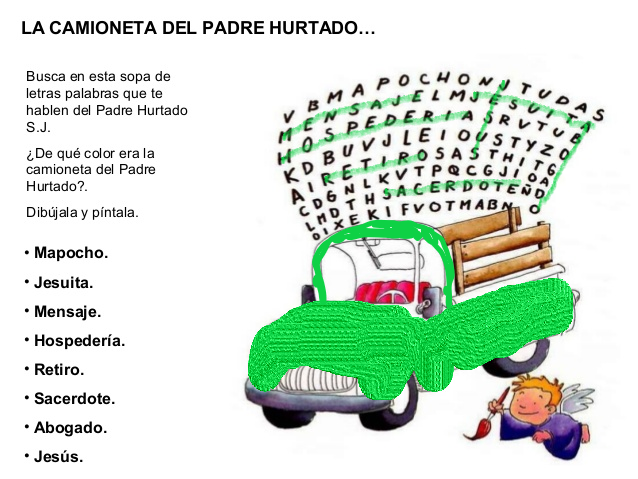 4.- Recorta y pinta este mensaje solidario, completa la frase y compártela: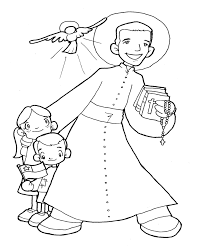 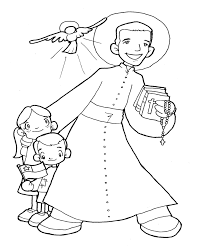 Esquema de resumen de la clase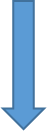 ¡DIOS BENDIGA ESTA NUEVA SEMANA!CON CARIÑO, TU PROFESORA CAROLINA, RELIGIÓN.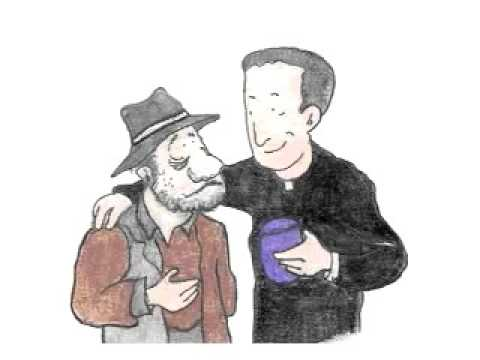 San Alberto Hurtado Cruchaga nace el 22 de enero de 1901 en Viña del Mar, su padre muere en su infancia y se traslada con su madre y su hermano a vivir a Santiago, estudiando en el Colegio San Ignacio, desarrollando un profundo sentido a la justicia social, se convierte en sacerdote, ayudando no solo con su mensaje sino fundando una casa de acogida a la que llamo “Hogar de Cristo”, es para nuestro pais un simbolo de solidaridad, porque nos enseño el valor de compartir dando un ejemplo de ello, famosa es su camioneta verde de la solidaridad en la que recogia a niños abandonados.Muere tras una larga enfermedad un 18 de agosto de 1952, convirtiendose este dia y este mes como el “Mes de la Solidaridad” por el legado que San Alberto Hurtado nos dejo.